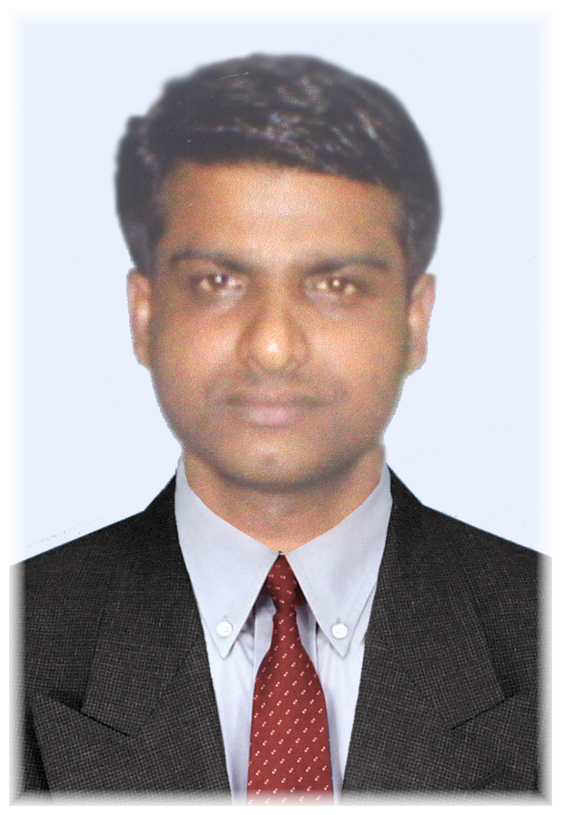 RESUMEMr.DILEEJ Visiting Visa – validity - 05/07/2018Language Known – ENGLISH, HINDI, MALAYALAM, TAMIL & KANNADA E-Mail – dileej.12856@2freemail.com CAREER OBJECTIVE:Looking for an exhilarating career with Organization, which demands the best of my professional ability in terms of excellent analytical, organization and communicational skills, and helps me in broadening and enhancing my current skills and knowledge, and over 9 years of experience at different level in the field of Shipping/Logistics in reputed companies in UAE.EXPERIENCE SUMMARYAugust 2016  to March’2018AS AN IMPORT & EXPORT COORDINATOR IN BRIDGEWAY SHIPPING & CLEARING SERVICE – IN JEBEL ALI FREE ZONE ( Freight Forwarder and shipping agent )Handing Existing customer customer’s Import, Export and cross trade shipments and new customer enquiries.Coordinate with overseas Agents and build up relation and get competitive price from Agents.Attend & quote existing and new customer enquiries.Maintain job files with all relevant supporting documentsProvide Invoice to customers as per agreed rates.Issue LPO for suppliers invoice and pass to accountsCommunicating and negotiating with Shipping Lines & Airlines for competitive freight RatesHandling of FCL/LCL, Air Import &Air Export shipments.Close coordination with the Liners in order to avail a competitive RatesProviding effective follow ups for the shipmentsFollow up with shipping lines/transportation companies to ensure the  container reaches portbefore cut-off time.Monitoring and updating customers with information on shipment statusCo-ordination with shipping lines & Airlines for all Import Export query’s as per      customers requirementsPreparing quotation for Sea freight / Air freightEXPERIENCE SUMMARYNOVEMBER 2015 TO JUNE’ 2016AS AN RAW MATERIAL PURCHASER / STORE INCHARGE IN RIGID INDUSTRIES SAIF ZONE- SHARJAH-UAE. ( Manufacturer of commercial Office Steel Furniture’s & Wooden Furniture’s)Responsible for the ordering, following-up, receiving, storing and tracking of theRaw materials and consumable supplies.Maintain and update a list of critical components to be ordered on a regular basisTo ensure availability. Current minimum stocking levels instituted and maintainedIn system.Compares deliveries with specifications indicated on purchase orders / contract documentsAnd prepares discrepancy reports for any item not in compliance.Negotiate the rate with suppliers.-2-Maintains records of all warehouse stock received & issued materials.Monitors and audits inventory levels of stock items on a daily basis and notifies theInventory Control Coordinator when quantities are very low/ out of stock.Establish and maintain effective working relationships with those contacted in the course ofWork and contribute to a successful team effort.Plan and organize work load to meet changing priorities and deadlinesMaking daily Utility consumption Report &  Monthly consumption Repot to the ManagerMaking Raw material Re-order level for ordering the stock.Resolves discrepancies in requisitions, purchase orders, and delivery reports by contacting vendors or requesters.EXPERIENCE SUMMARYJULY’ 2014 TO OCTOBER’2015AS AN  LOGISTICS EXECUTIVE IN ARABIAN CALIBRATION DEV REP CO.LLC IN SHARJAH-UAE. ( Arabcal is a Calibration service provider and Repair, Rental  & Certification of Testing & Measuring)Organize and coordinate the formalities regarding the clearing of Air/Sea shipments Planning routes and load scheduling for multi-drop deliveries / Collections Maintain communication with warehouse staff to ensure proper working order Communicating effectively with clients and responding to their requirements Shipment tracking and updating the customer on timely basis. Co-Ordinate with Account Dept. for timely payment to the supplier & Freight ForwardersPreparing of Export Invoice, packing list, Certificate Of Origin & Purchase OrderCommunicating with suppliers with regard to the ETA and ETD of the shipmentsMaintains the stock in store & Re order from the Vendors.Coordinate with supply team for purchasing of new instruments Negotiate the freight for Air & Sea shipment.EXPERIENCE SUMMARY:AUGUST’2007 TO SEPTEMBER’2013AS AN SHIPPING COORDINATOR & DOCUMENTATION EXECUTIVE  IN CNS LOGISTICS LLC – JEBEL ALI FREEZONE & DUBAI - UAE.( International Freight Forwarding Co )Communicating and negotiating with Shipping Lines & Airlines for competitive freight RatesHandling of FCL/LCL & Air shipments.Close coordination with the Liners in order to avail a competitive RatesProviding effective follow ups for the shipmentsFollow up with shipping lines/transportation companies to ensure the  container reaches portbefore cut-off time.Monitoring and updating customers with information on shipment statusCo-ordination with shipping lines & Airlines for all Import Export query’s as per      customers requirementsPreparing quotation for Sea freight / Air freight Issuing a delivery order for FCL/LCL customers.Preparing of Bills of Lading, Invoice & Service Bills ( AFSYS Shipping Management System )Customs Clearing Formalities – Using  E-Mirsal 2Familiar with Jebel Ali Free Zone & Dubai Customs Import /Export formalities and procedures.-3-MAY’2001 TO NOVEMBER’2005AS AN OPERATION EXECUTIVE AND DOCUMENTATION IN VIGNESH BUSINESS SERVICES PVT.LTD ( CUSTOMS CLEARING & FORWARDING AGENT - CHA )  BANGALORE, INDIA.Interacting with Airlines, Console & Shipping company’sArranging IGM number for filing the Bills of EntryPreparing EDI Annexure through ICEGATE CustomsPreparing Claim of Assessment & Multiple Invoice attachmentPreparing work sheet for Assessing the Bills of Entry ( FOB, CIF, C&F & C&I)Preparing Manual Bills of Entry for filing to CustomsPreparing letters to customs regarding conversion of Manual filing of Bills of EntryMaking daily status of consignments to the clients about their shipments by MailPreparing of Weekly and Monthly reports to the clientsSupervising filing and despatch of the documents to the Customs & Customers.QUALIFICATION:BACHELOR OF ARTS (B.A.)		      -	1995	CALICUT UNIVERSITY     -  KERALADIPLOMA IN ELECTRONICS		      -	1996	NATIONAL INSTITUTE    -  KERALADIPLOMA IN COMPUTER APPLICATION -	1997	WISE LINE INSTITUTE     -  KERALAE-CLEARANCE  COURSE ( E-MIRZAL-2)   -	2009       DUBAI CUSTOMS           -   DUBAICOMPUTER KNOWLEDGE:				LANGUAGE KNOWN:									DOS, WINDOWS	MS OFFICE 2000 TATTLY – ERP 9PERSONAL DETAILS:												DATE OF BIRTH-	30/05/1975				MARTIAL STATUS-	MARRIED		 		NATIONALITY	-	INDIAN					E-MAIL ID	-	dileej.12856@2freemail.com DILEEJEnglishHindiMalayalamTamil Kannada